Bajka wielkanocnahttps://www.bajkidoczytania.pl/wiosenna-bajka-wielkanocna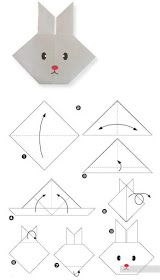 Jajo origami modułowe – dla ambitnych i cierpliwych https://pl.pinterest.com/pin/489485053254251992/